Отчетность и расчеты в феврале: что учесть в работеВо всех регионах налоги на транспорт и землю теперь платятся в единый срок — не позднее 1 марта. Тогда же нужно сдать 2-НДФЛ и годовой 6-НДФЛ, причем по прежним формам, без учета объединения бланков. Последние события17 февраля. Продлен срок подачи уведомления о переходе с ЕНВД на УСН. Сдать документы можно до конца марта.18 февраля. ФНС сообщила, что у инспекций уже сейчас есть техническая возможность принимать обновленные декларации по налогу на имущество. Официально бланк меняется лишь с 14 марта.24 февраля. Опубликовали закон о том, что в 2021 году годовая бухгалтерская отчетность АО и ООО может быть утверждена на заочном голосовании.Сдача отчетности2-НДФЛ в налоговую.Законодатели решили объединить справку с расчетом 6-НДФЛ, но применяться это положение будет, начиная со следующей годовой отчетности. Данные за 2020 год подаются так же, как и раньше. Срок — не позднее 1 марта.Годовой 6-НДФЛ.Не позднее 1 марта также нужно сдать расчет 6-НДФЛ. Пользуйтесь прежней формой. Новый бланк действует лишь, начиная с отчетности за I квартал.Проверьте, правильно ли в расчете отражаются декабрьские выплаты: зарплата, премии, больничные пособия и отпускные.Зарплата и премия за декабрь. Месячная премия и зарплата отражаются в 6-НДФЛ одинаково. При заполнении раздела 1 обратите внимание на 4 строки.В разделе 2 сложности могут возникнуть при заполнении строк 100 – 120. Разобраться поможет наша таблица.Квартальные и годовые премии. Отражение в 6-НДФЛ премий за квартал и год зависит от того, когда они перечислены.Обращаем внимание: если премия выплачена 30 декабря или раньше, в строках 100 и 110 раздела 2 должна быть указана одна и та же дата — дата перечисления денег работнику.Например, если 28 декабря организация выплатила премию за IV квартал, в разделе 2 нужно привести следующие даты.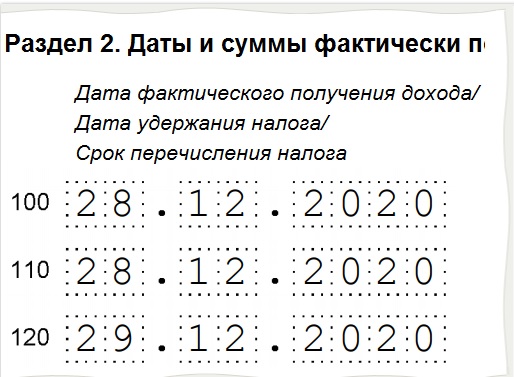 Больничные пособия и отпускные. Если больничные пособия или отпускные выплачены в декабре, сведения о них включите в разделы 1 и 2 годового расчета.СЗВ-СТАЖПоявился новый код основания исчисления стажа — "ВИРУС". Он указывается, если в период с января по сентябрь 2020 года сотрудник оказывал медпомощь пациентам с коронавирусной инфекцией или подозрением на нее.Нюансы заполнения СЗВ-СТАЖ см. в готовых решениях для коммерческих организаций и для организаций бюджетной сферы.Декларация о плате за НВОС.Бланк отчетности и правила сдачи обновили, но срок отправки остался прежним — не позднее 10 марта. Среди изменений следующие:в бланк декларации добавили таблицу, где необходимо указывать размеры платы по каждой категории объекта, и выделили раздел для отражения сумм авансов;вместе с декларацией нужно представлять копии договоров на размещение отходов и журналы учета движения отходов за отчетный период.Заявление о льготах на автомобили и землю.Если у вас есть право на льготу за 2020 год, не забудьте подать специальное заявление.Единая декларация по налогу на имущество.В отношении всей недвижимости, которая облагается налогом по среднегодовой стоимости и расположена в одном субъекте РФ, можно отчитаться централизованно, перед одной инспекцией. Для этого нужно соблюсти ряд условий, в том числе подать специальное уведомление в УФНС не позднее 1 марта. Рассматриваться оно будет в течение 30 рабочих дней.Бухотчетность.Учтите следующее:годовая бухгалтерская отчетность АО и ООО может быть утверждена на заочном голосовании;бланк отчета о финрезультатах был изменен;нельзя подавать инспекциям сведения на бумаге. Такую отчетность не примут;изменился перечень лиц, отчетность которых подлежит обязательному аудиту. Это касается, к примеру, организаций, чьи доходы превысили 800 млн руб. или активы составили более 400 млн руб. Ранее пороговые значения были 400 млн руб. выручки и 60 млн руб. активов.С 27 февраля в балансе и отчете о финрезультатах можно не раскрывать информацию, если это приведет к экономическим потерям или урону деловой репутации организации, ее контрагентов или связанных с ней сторон.Платежи, чеки, маркировкаИндексация пособийС 1 февраля пособия проиндексированы на 4,9%. В связи с этим социальное пособие на погребение повышено до 6 424,98 руб. Несмотря на переход к прямым выплатам из ФСС, это пособие по-прежнему выплачивает работодатель.Взаимодействие с банкомЕсли банк отказывается провести платеж, так как считает его подозрительным, он обязан пояснить причины отказа в течение 5 рабочих дней. Такое правило действует с 30 января.Ранее пояснения можно было получить только по запросу. ЦБ РФ обращал внимание банков на то, что игнорировать эти запросы недопустимо.Оплата имущественных налоговС этого года по всей стране введен единый срок уплаты земельного и транспортного налогов. Платеж за 2020 год нужно внести не позднее 1 марта.Плата за НВОСНе позднее 1 марта малые и средние предприятия должны внести годовую плату за НВОС. Повышающий коэффициент к ставке вырос и составляет 1,08 (вместо 1,04).Платежи по исполнительным листамПо исполнительным документам, предъявленным до 1 мая 2021 года, малый и средний бизнес из пострадавших отраслей может получить бесплатную рассрочку до 1 августа 2021 года.Для этого должнику нужно обратиться к приставу с заявлением и графиком ежемесячного погашения долга равными платежами.Чеки от ИПДо 1 февраля некоторые предприниматели могли оформлять чек упрощенно. Многие не указывали наименования, а просто писали "Товар" и общую сумму.С 1 февраля послабление отменено. Если продолжить принимать к учету такие чеки, могут возникнуть сложности с обоснованием затрат.Маркировка шинПри описании товаров теперь нужно указывать код товарной номенклатуры из 10 знаков, а не 4 (см. памятку с сайта "Честный знак").Имеющиеся запасы продавцам можно промаркировать не позднее 28 февраля. Без маркировки продавать шины нельзя.СтрокаУчитывать ли зарплату и премию за декабрьУчитывать ли зарплату и премию за декабрьСтрокавыплата в декабревыплата в январе020 "Сумма начисленного дохода"ДаДа040 "Сумма исчисленного налога"ДаДа070 "Сумма удержанного налога"ДаНет080 "Сумма налога, не удержанная налоговым агентом"НетНетДата выплатыСтрока 100Строка 110Строка 12025 декабря31.12.202025.12.202028.12.202028 декабря31.12.202028.12.202029.12.202029 декабря31.12.202029.12.202030.12.202030 декабря31.12.202030.12.202031.12.202031 декабряВ разделе 2 расчета за 2020 год отражать выплату не нужноВ разделе 2 расчета за 2020 год отражать выплату не нужноВ разделе 2 расчета за 2020 год отражать выплату не нужно11 января или позжеВ разделе 2 расчета за 2020 год отражать выплату не нужноВ разделе 2 расчета за 2020 год отражать выплату не нужноВ разделе 2 расчета за 2020 год отражать выплату не нужноКогда перечислена премияВключать ли сведения в раздел 1Включать ли сведения в раздел 230 декабря или раньшеДаДа31 декабряДаНетВ 2021 годуНетНет